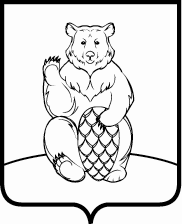 СОВЕТ ДЕПУТАТОВПОСЕЛЕНИЯ МИХАЙЛОВО-ЯРЦЕВСКОЕ В ГОРОДЕ МОСКВЕР Е Ш Е Н И Е21 марта 2019г.                                                                                                        №4/3О внесении изменений и дополнений в решение Совета депутатов поселения Михайлово-Ярцевское от 22.11.2018г. №1/13 «О бюджете поселения Михайлово-Ярцевское в городе Москве на 2019 год и плановый период 2020 и 2021 годов»В соответствии с Бюджетным кодексом Российской Федерации, Уставом поселения Михайлово-Ярцевское, решением Совета депутатов поселения Михайлово-Ярцевское от 15.09.2016г. №1/14 «Об утверждении положения о бюджетном процессе в поселении Михайлово-Ярцевское в городе Москве», рассмотрев проект решения «О внесении изменений и дополнений в решение Совета депутатов поселения Михайлово-Ярцевское от 22.11.2018г. №1/13 «О бюджете поселения Михайлово-Ярцевское в городе Москве на 2019 год и плановый период 2020 и 2021 годов», представленный администрацией поселения Михайлово-Ярцевское, Совет депутатов поселения Михайлово-ЯрцевскоеРЕШИЛ:1. Внести в решение Совета депутатов поселения Михайлово-Ярцевское от 22.11.2018г. №1/13 «О бюджете поселения Михайлово-Ярцевское в городе Москве на 2019 год и плановый период 2020 и 2021 годов» следующие изменения и дополнения:1.1. изложить пункт 1 решения Совета депутатов поселения Михайлово-Ярцевское «О бюджете поселения Михайлово-Ярцевское в городе Москве на 2019 год и плановый период 2020 и 2021 годов» в следующей редакции:«1. Утвердить основные характеристики бюджета поселения Михайлово-Ярцевское на 2019 год: 1) общий объем доходов бюджета поселения Михайлово-Ярцевское в сумме 249 996,50 тысяч рублей;2) общий объем расходов бюджета поселения Михайлово-Ярцевское в сумме 260 713,7 тысяч рублей.3) установить предельный размер дефицита бюджета поселения Михайлово-Ярцевское в сумме 10 717,2 тыс. руб.4) направить на покрытие дефицита бюджета поселения Михайлово-Ярцевское на 2019 год остатки бюджетных средств на 01 января 2019 года в сумме 10 717,2 тыс. рублей.»;1.2.приложение 5 к решению Совета депутатов поселения Михайлово-Ярцевское «Ведомственная структура расходов бюджета поселения Михайлово-Ярцевское на 2019 год» изложить в новой редакции согласно приложению 1 к настоящему решению;1.3. приложение 7 к решению Совета депутатов поселения Михайлово-Ярцевское «Распределение бюджетных ассигнований по разделам, подразделам, целевым статьям (муниципальным программам поселения Михайлово-Ярцевское, а также не включенным в муниципальные программы направлениям деятельности органов местного самоуправления), группам и подгруппам видов расходов классификации расходов бюджета поселения Михайлово-Ярцевское на 2019 год» изложить в новой редакции согласно приложению 2 к настоящему решению;1.4. приложение 9 к решению Совета депутатов поселения Михайлово-Ярцевское «Расходы на финансирование программных мероприятий поселения Михайлово-Ярцевское на 2019 год» изложить в новой редакции согласно приложению 3 к настоящему решению;1.5. приложение 11 к решению Совета депутатов поселения Михайлово-Ярцевское «Источники внутреннего финансирования дефицита бюджета поселения Михайлово-Ярцевское на 2019 год» изложить в новой редакции согласно приложению 4 к настоящему решению.2. Настоящее решение вступает в силу со дня официального опубликования.3. Опубликовать настоящее решение в бюллетене «Московский муниципальный вестник» и разместить на официальном сайте администрации поселения Михайлово-Ярцевское в информационно-телекоммуникационной сети «Интернет».4. Контроль за исполнением настоящего решения возложить на Главу поселения Михайлово-Ярцевское Г.К. Загорского.Глава поселения		                         			Г.К. ЗагорскийВедомственная структура расходов бюджета поселения Михайлово-Ярцевское на 2019 годЕдиницы измерения: тыс. руб.Распределение бюджетных ассигнований по разделам, подразделам, целевым статьям (муниципальным программам поселения Михайлово-Ярцевское, а также не включенным в муниципальные программы направлениям деятельности органов местного самоуправления), группам и подгруппам видов расходов классификации расходов бюджета поселения Михайлово-Ярцевское                                         на 2019 год Единицы измерения: тыс. руб.Расходы на финансирование программных мероприятий  поселения Михайлово-Ярцевское на 2019 год.Единицы измерения: тыс. руб.Источники внутреннего финансирования дефицита бюджета поселения Михайлово-Ярцевское на 2019 год.Единицы измерения: тыс. руб.Наименование Код ведомстваКоды бюджетной классификацииКоды бюджетной классификацииКоды бюджетной классификацииКоды бюджетной классификацииСуммаНаименование Код ведомстваРзПРЦСРВР2019год1234567Администрация  поселения Михайлово-Ярцевское900260 713,7ОБЩЕГОСУДАРСТВЕННЫЕ ВОПРОСЫ900010068 871,9Функционирование законодательных (представительных) органов государственной власти и представительных органов муниципальных образований9000103320,3Непрограммные направления деятельности органов внутригородских муниципальных образований по руководству и управлению в сфере установленных функций органов внутригородских муниципальных образований 900010331 0 00 00000320,3Представительные органы внутригородских муниципальных образований900010331 А 00 00000320,3Функционирование представительных органов внутригородских муниципальных образований900010331 А 01 00000320,3Депутаты Совета депутатов внутригородского муниципального образования900010331 А 01 00200320,3Расходы на выплаты персоналу в целях обеспечения выполнения функций государственными (муниципальными) органами, казенными учреждениями, органами управления государственными внебюджетными фондами  900010331 А 01 00200100320,3Расходы на выплаты персоналу государственных (муниципальных) органов900010331 А 01 00200120320,3Функционирование Правительства Российской Федерации, высших исполнительных органов государственной власти субъектов Российской Федерации, местных администраций900010466 654,1Непрограммные направления деятельности органов внутригородских муниципальных образований по руководству и управлению в сфере установленных функций органов внутригородских муниципальных образований 900010431 0 00 0000066 654,1Исполнительные органы внутригородских муниципальных образований900010431 Б 00 0000066 654,1Функционирование исполнительных органов внутригородских муниципальных образований900010431 Б 01 0000066 654,1Руководитель администрации/аппарата Совета депутатов900010431 Б 01 001005 125,3Расходы на выплаты персоналу в целях обеспечения выполнения функций государственными (муниципальными) органами, казенными учреждениями, органами управления государственными внебюджетными фондами900010431 Б 01 001001005 125,3Расходы на выплаты персоналу государственных (муниципальных) органов900010431 Б 01 001001205 125,3Обеспечение деятельности  администрации/ Совета депутатов внутригородского муниципального образования в части содержания муниципальных служащих для решения вопросов местного значения900010431 Б 01 0050061 528,8Расходы на выплаты персоналу в целях обеспечения выполнения функций государственными (муниципальными) органами, казенными учреждениями, органами управления государственными внебюджетными фондами900010431 Б 01 0050010052 945,2Расходы на выплаты персоналу государственных (муниципальных) органов900010431 Б 01 0050012052 945,2Закупка товаров, работ и услуг для государственных (муниципальных) нужд     900010431 Б 01 005002008 535,6Иные закупки товаров, работ и услуг для обеспечения государственных (муниципальных) нужд900010431 Б 01 005002408 535,6Иные бюджетные ассигнования      900010431 Б 01 0050080048,0Уплата налогов, сборов и иных платежей                900010431 Б 01 0050085048,0Резервные фонды90001111 000,0Резервный фонд, предусмотренный в бюджете города Москвы900011132 0 00 000001 000,0Резервный фонд, предусмотренный в бюджете внутригородского муниципального образования900011132 А 00 000001 000,0Резервный фонд, предусмотренный органами местного самоуправления900011132 А 01 000001 000,0Иные бюджетные ассигнования                     900011132 А 01 000008001 000,0Другие общегосударственные вопросы9000113897,5Непрограммные направления деятельности органов внутригородских муниципальных образований по руководству и управлению в сфере установленных функций органов внутригородских муниципальных образований 900011331 0 00 00000897,5Исполнительные органы внутригородских муниципальных образований900011331 Б 00 00000897,5Ежегодный взнос в Ассоциацию муниципальных образований г. Москвы900011331 Б 01 0040043,0Иные бюджетные ассигнования      900011331 Б 01 0040080043,0Уплата налогов, сборов и иных платежей                900011331 Б 01 0040085043,0Обеспечение деятельности  администрации/ Совета депутатов внутригородского муниципального образования для решения вопросов местного значения900011331 Б 01 00600854,5Закупка товаров, работ и услуг для государственных (муниципальных) нужд     900011331 Б 01 00600200854,5Иные закупки товаров, работ и услуг для обеспечения государственных (муниципальных) нужд900011331 Б 01 00600240854,5НАЦИОНАЛЬНАЯ ОБОРОНА9000200546,6Мобилизационная и вневойсковая подготовка9000203546,6Субвенции на осуществление первичного воинского учета на территориях, где отсутствуют военные комиссариаты в рамках непрограммных расходов федеральных органов исполнительной власти900020317 1 00 51180546,6Расходы на выплаты персоналу в целях обеспечения выполнения функций государственными органами, казенными учреждениями, органами управления государственными внебюджетными фондами   900020317 1 00 51180100515,4Расходы на выплаты персоналу государственных (муниципальных) органов900020317 1 00 51180120515,4Закупка товаров, работ и услуг для государственных (муниципальных) нужд     900020317 1 00 5118020031,2Иные закупки товаров, работ и услуг для обеспечения государственных (муниципальных) нужд900020317 1 00 5118024031,2НАЦИОНАЛЬНАЯ БЕЗОПАСНОСТЬ И ПРАВООХРАНИТЕЛЬНАЯ ДЕЯТЕЛЬНОСТЬ90003001 795,4Защита населения и территории от чрезвычайных ситуаций природного и техногенного характера, гражданская оборона90003091 415,4Обеспечение безопасности жизнедеятельности населения на территории  поселения 900030923 0 00 000001 415,4Мероприятия по гражданской обороне, защите населения и территории поселения от чрезвычайных ситуаций природного и техногенного характера900030923 А 00 000001 415,4Мероприятия по обеспечению безопасности людей на водных объектах900030923 А 00 00200130,0Закупка товаров, работ и услуг для государственных (муниципальных) нужд     900030923 А 00 00200200130,0Иные закупки товаров, работ и услуг для обеспечения государственных (муниципальных) нужд900030923 А 00 00200240130,0Прочие мероприятия в части предупреждения и ликвидации последствий чрезвычайных ситуаций и стихийных бедствий900030923 А 00 003001 285,4Закупка товаров, работ и услуг для государственных (муниципальных) нужд     900030923 А 00 003002001 285,4Иные закупки товаров, работ и услуг для обеспечения государственных (муниципальных) нужд900030923 А 00 003002401 285,4Обеспечение пожарной безопасности9000310195,0Обеспечение безопасности жизнедеятельности населения на территории  поселения Михайлово-Ярцевское 900031023 0 00 00000195,0Мероприятия по обеспечению первичных мер пожарной безопасности900031023 Б 00 00000195,0Прочие мероприятия по обеспечению первичных мер пожарной безопасности900031023 Б 00 00100195,0Закупка товаров, работ и услуг для государственных (муниципальных) нужд     900031023 Б 00 00100200195,0Иные закупки товаров, работ и услуг для обеспечения государственных (муниципальных) нужд900031023 Б 00 00100240195,0Другие вопросы в области национальной безопасности и правоохранительной деятельности9000314185,0Обеспечение безопасности жизнедеятельности населения на территории  поселения Михайлово-Ярцевское 900031423 0 00 00000185,0Прочие мероприятия в области национальной безопасности и правоохранительной деятельности900031423 В 00 00000185,0Мероприятия в части  участия в профилактике терроризма и экстремизма900031423 В 00 00100185,0Закупка товаров, работ и услуг для государственных (муниципальных) нужд     900031423 В 00 00100200185,0Иные закупки товаров, работ и услуг для обеспечения государственных (муниципальных) нужд900031423 В 00 00100240185,0НАЦИОНАЛЬНАЯ ЭКОНОМИКА90004006 653,5Дорожное хозяйство (дорожные фонды)90004096 653,5Развитие транспортной системы900040901 0 00 000006 653,5Автомобильные дороги и улично-дорожная сеть900040901 Д 00 000006 653,5Ремонт объектов дорожного хозяйства и автомобильных дорог900040901 Д 03 000006 493,5Ремонт муниципальных дорог (за счет средств "акцизы по подакцизным товарам")900040901 Д 03 004006 493,5Закупка товаров, работ и услуг для государственных (муниципальных) нужд     900040901 Д 03 004002006 493,5Иные закупки товаров, работ и услуг для обеспечения государственных (муниципальных) нужд900040901 Д 03 004002406 493,5Содержание объектов дорожного хозяйства и автомобильных дорог900040901 Д 05 00000160,0Содержание муниципальных дорог900040901 Д 05 00600160,0Закупка товаров, работ и услуг для государственных (муниципальных) нужд     900040901 Д 05 00600200160,0Иные закупки товаров, работ и услуг для обеспечения государственных (муниципальных) нужд900040901 Д 05 00600240160,0ЖИЛИЩНО-КОММУНАЛЬНОЕ ХОЗЯЙСТВО9000500171 063,4Жилищное хозяйство900050110 833,0Жилище900050105 0 00 0000010 833,0Капитальный ремонт и модернизация жилищного фонда900050105 В 00 0000010 833,0Мероприятия в области жилищного хозяйства900050105 В 00 0000010 833,0Прочие мероприятия в области жилищного хозяйства900050105 В 02 0020010 056,2Закупка товаров, работ и услуг для государственных (муниципальных) нужд     900050105 В 02 0020020010 056,2Иные закупки товаров, работ и услуг для обеспечения государственных (муниципальных) нужд900050105 В 02 0020024010 056,2Взносы на капитальный ремонт общего имущества в многоквартирных жилых домах, формирующих фонды капитального ремонта на счете Регионального оператора900050105 В 03 00000776,8Закупка товаров, работ и услуг для государственных (муниципальных) нужд     900050105 В 03 00000200776,8Иные закупки товаров, работ и услуг для обеспечения государственных (муниципальных) нужд900050105 В 03 00000240776,8Благоустройство9000503160 230,4Жилище900050305 0 00 0000028 657,6Содержание и благоустройство территории жилой застройки и иные мероприятия в сфере жилищного хозяйства900050305 Д 00 0000028 657,6Благоустройство территории жилой застройки900050305 Д 02 0000028 657,6Благоустройство территории жилой застройки900050305 Д 02 003006 345,4Закупка товаров, работ и услуг для государственных (муниципальных) нужд     900050305 Д 02 003002006 345,4Иные закупки товаров, работ и услуг для обеспечения государственных (муниципальных) нужд900050305 Д 02 003002406 345,4Мероприятия в озеленении территории поселения900050305 Д 02 004001 321,7Закупка товаров, работ и услуг для государственных (муниципальных) нужд     900050305 Д 02 004002001 321,7Иные закупки товаров, работ и услуг для обеспечения государственных (муниципальных) нужд900050305 Д 02 004002401 321,7Мероприятия по содержанию и ремонту объектов благоустройства900050305 Д 02 0050020 990,5Закупка товаров, работ и услуг для государственных (муниципальных) нужд     900050305 Д 02 0050020020 990,5Иные закупки товаров, работ и услуг для обеспечения государственных (муниципальных) нужд900050305 Д 02 0050024020 990,5Жилищно-коммунальное хозяйство, благоустройство и дорожная деятельность900050333 0 00 00000131 572,8Жилищно-коммунальное хозяйство, благоустройство и дорожная деятельность900050333 А 02 00000131 572,8Субсидии бюджетам внутригородских муниципальных образований в сфере жилищно-коммунального хозяйства, благоустройства и дорожной деятельности900050333 А 02 02000128 078,2Субсидии бюджетам внутригородских муниципальных образований на благоустройство территории жилой застройки  900050333 А 02 021007 000,0Закупка товаров, работ и услуг для государственных (муниципальных) нужд     900050333 А 02 021002007 000,0Иные закупки товаров, работ и услуг для обеспечения государственных (муниципальных) нужд900050333 А 02 021002407 000,0Благоустройство территории жилой застройки (софинансирование расходов при предоставлении субсидии бюджетам внутригородских муниципальных образований на благоустройство территории жилой застройки)900050333 А 02 S2100140,1Закупка товаров, работ и услуг для государственных (муниципальных) нужд     900050333 А 02 S2100200140,1Иные закупки товаров, работ и услуг для обеспечения государственных (муниципальных) нужд900050333 А 02 S2100240140,1Субсидии бюджетам внутригородских муниципальных образований на ремонт объектов дорожного хозяйства  900050333 А 02 0230070 000,0Закупка товаров, работ и услуг для государственных (муниципальных) нужд     900050333 А 02 0230020070 000,0Иные закупки товаров, работ и услуг для обеспечения государственных (муниципальных) нужд900050333 А 02 0230024070 000,0Ремонт объектов дорожного хозяйства (софинансирование расходов при предоставлении субсидии бюджетам внутригородских муниципальных образований Ремонт объектов дорожного хозяйства)900050333 А 02 S23001 400,0Закупка товаров, работ и услуг для государственных (муниципальных) нужд     900050333 А 02 S23002001 400,0Иные закупки товаров, работ и услуг для обеспечения государственных (муниципальных) нужд900050333 А 02 S23002401 400,0Субсидии бюджетам внутригородских муниципальных образований на содержание объектов дорожного хозяйства  900050333 А 02 0240051 078,2Закупка товаров, работ и услуг для государственных (муниципальных) нужд     900050333 А 02 0240020051 078,2Иные закупки товаров, работ и услуг для обеспечения государственных (муниципальных) нужд900050333 А 02 0240024051 078,2Содержание объектов дорожного хозяйства (софинансирование расходов при предоставлении субсидии бюджетам внутригородских муниципальных образований на содержание объектов дорожного хозяйства)900050333 А 02 S24001 954,5Закупка товаров, работ и услуг для государственных (муниципальных) нужд     900050333 А 02 S24002001 954,5Иные закупки товаров, работ и услуг для обеспечения государственных (муниципальных) нужд900050333 А 02 S24002401 954,5ОБРАЗОВАНИЕ9000700870,5Молодежная политика и оздоровление детей9000707870,5Развитие молодежной политики в поселении 900070738 0 00 00000870,5Прочие мероприятия по молодежной политике и оздоровлению детей900070738 А 00 00000870,5Формирование гражданско-патриотического и духовно-нравственного сознания молодежи900070738 А 00 0010054,0Закупка товаров, работ и услуг для государственных (муниципальных) нужд     900070738 А 00 0010020054,0Иные закупки товаров, работ и услуг для обеспечения государственных (муниципальных) нужд900070738 А 00 0010024054,0Социально-культурные мероприятия900070738 А 00 00300654,8Закупка товаров, работ и услуг для государственных (муниципальных) нужд     900070738 А 00 00300200654,8Иные закупки товаров, работ и услуг для обеспечения государственных (муниципальных) нужд900070738 А 00 00300240654,8Информационное обеспечение молодежной политики900070738 А 00 00400161,7Закупка товаров, работ и услуг для государственных (муниципальных) нужд     900070738 А 00 00400200161,7Иные закупки товаров, работ и услуг для обеспечения государственных (муниципальных) нужд900070738 А 00 00400240161,7СОЦИАЛЬНАЯ ПОЛИТИКА90010002 614,7Пенсионное обеспечение9001001226,9Социальная поддержка жителей города Москвы900100104 0 00 00000226,9Социальная поддержка старшего поколения, ветеранов Великой Отечественной войны, ветеранов боевых действий и членов их семей900100104 Б 00 00000226,9Пособия и другие социальные выплаты900100104 Б 01 00000226,9Доплаты к пенсиям муниципальным служащим900100104 Б 01 15000226,9Социальное обеспечение и иные выплаты населению900100104 Б 01 15000300226,9Социальные выплаты гражданам, кроме публичных нормативных социальных выплат900100104 Б 01 15000320226,9Социальное обеспечение населения90010032 387,8Мероприятия по социальной поддержке населения900100339 0 00 000002 387,8Развитие социальной политики в поселении 900100339 А 00 000002 387,8Социально-культурные мероприятия, социально-значимые акции, посвященные знаменательным и памятным датам  для социально незащищенных категорий населения 900100339 А 00 001001 458,7Закупка товаров, работ и услуг для государственных (муниципальных) нужд     900100339 А 00 001002001 458,7Иные закупки товаров, работ и услуг для обеспечения государственных (муниципальных) нужд900100339 А 00 001002401 458,7Осуществление дополнительных мер социальной поддержки и социальной помощи нуждающихся категорий граждан900100339 А 00 00200237,0Закупка товаров, работ и услуг для государственных (муниципальных) нужд     900100339 А 00 0020020021,0Иные закупки товаров, работ и услуг для обеспечения государственных (муниципальных) нужд900100339 А 00 0020024021,0Социальное обеспечение и иные выплаты населению900100339 А 00 00200300216,0Социальные выплаты гражданам, кроме публичных нормативных социальных выплат900100339 А 00 00200320216,0Информационное обеспечение социальной политики900100339 А 00 00300448,1Закупка товаров, работ и услуг для государственных (муниципальных) нужд     900100339 А 00 00300200448,1Иные закупки товаров, работ и услуг для обеспечения государственных (муниципальных) нужд900100339 А 00 00300240448,1Поощрение активных жителей 900100339 А 00 00400244,0Социальное обеспечение и иные выплаты населению900100339 А 00 00400300244,0Иные выплаты населению900100339 А 00 00400360244,0ФИЗИЧЕСКАЯ КУЛЬТУРА И СПОРТ90011008 257,7Физическая культура90011018 257,7Развитие физической культуры и спорта 900110110 0 00 000008 257,7Подготовка спортивного резерва, развитие спорта высших достижений (непрограммные мероприятия)900110110 А 00 000006 637,4Обеспечение подготовки спортивного резерва и сборных команд муниципальными учреждениями 900110110 А 01 800006 637,4Оказание государственными учреждениями государственных услуг, выполнение работ, финансовое обеспечение деятельности муниципальных казенных учреждений900110110 А 01 801006 637,4Расходы на выплаты персоналу в целях обеспечения выполнения функций государственными (муниципальными) органами, казенными учреждениями, органами управления государственными внебюджетными фондами900110110 А 01 801001006 241,6Расходы на выплаты персоналу казенных учреждений          900110110 А 01 801001106 241,6Закупка товаров, работ и услуг для государственных (муниципальных) нужд     900110110 А 01 80100200243,8Иные закупки товаров, работ и услуг для обеспечения государственных (муниципальных) нужд900110110 А 01 80100240243,8Закупка товаров, работ и услуг для государственных (муниципальных) нужд     900110110 А 01 80100800152,0Закупка товаров, работ, услуг в сфере информационно-коммуникационных технологий900110110 А 01 80100850152,0Подготовка спортивного резерва, развитие спорта высших достижений (программные мероприятия)900110110 Б 00 000001 620,3Проведение спортивно-массовых мероприятий900110110 Б 02 00100678,4Расходы на выплаты персоналу в целях обеспечения выполнения функций государственными (муниципальными) органами, казенными учреждениями, органами управления государственными внебюджетными фондами900110110 Б 02 00100100200,0Расходы на выплаты персоналу казенных учреждений          900110110 Б 02 00100110200,0Закупка товаров, работ и услуг для государственных (муниципальных) нужд     900110110 Б 02 00100200478,4Иные закупки товаров, работ и услуг для обеспечения государственных (муниципальных) нужд900110110 Б 02 00100240478,4Развитие и укрепление материально-технической базы муниципальных учреждений900110110 Б 03 00100941,9Закупка товаров, работ и услуг для государственных (муниципальных) нужд     900110110 Б 03 00100200941,9Иные закупки товаров, работ и услуг для обеспечения государственных (муниципальных) нужд900110110 Б 03 00100240941,9Периодическая печать и издательства120240,0Реализация государственных функций в области национальной экономики 120235 0 00 0000040,0Непрограммные направления деятельности по расходным обязательствам префектур административных округов города Москвы120235 Е 00 0000040,0Непрограммные направления деятельности префектур административных округов города Москвы120235 Е 01 0000040,0Обеспечение расходов по уплате целевых взносов на реализацию целевой программы "Реализация отдельных мероприятий по выпуску (изданию) бюллетеня "Московский муниципальный вестник" для опубликования официальной информации органов местного самоуправления120235 Е 01 0030040,0Иные бюджетные ассигнования      120235 Е 01 0030080040,0Уплата налогов, сборов и иных платежей                120235 Е 01 0030085040,0ИТОГО  РАСХОДОВ900260 713,7Наименование Коды бюджетной классификацииКоды бюджетной классификацииКоды бюджетной классификацииКоды бюджетной классификации 2019 год Наименование ЦСРРзПРВР123456НАЦИОНАЛЬНАЯ ЭКОНОМИКА01 0 0 00000004006 653,50Дорожное хозяйство (дорожные фонды)01 0 0 00000004096 653,50Развитие транспортной системы01 0 0 00000004096 653,50Автомобильные дороги и улично-дорожная сеть01 Д 00 0000004096 653,50Ремонт объектов дорожного хозяйства и автомобильных дорог01 Д 03 0000004096 493,50Ремонт муниципальных дорог (за счет средств "акцизы по подакцизным товарам")01 Д 03 0040004096 493,50Закупка товаров, работ и услуг для государственных (муниципальных) нужд     01 Д 03 0040004092006 493,50Иные закупки товаров, работ и услуг для обеспечения государственных (муниципальных) нужд01 Д 03 0040004092406 493,50Содержание объектов дорожного хозяйства и автомобильных дорог01 Д 05 000000409160,00Содержание муниципальных дорог01 Д 05 006000409160,00Закупка товаров, работ и услуг для государственных (муниципальных) нужд     01 Д 05 006000409200160,00Иные закупки товаров, работ и услуг для обеспечения государственных (муниципальных) нужд01 Д 05 006000409240160,00ЖИЛИЩНО-КОММУНАЛЬНОЕ ХОЗЯЙСТВО05 0 00 000000500170 546,80Жилищное хозяйство05 0 00 00000050110 316,40Жилище05 0 00 00000050110 316,40Капитальный ремонт и модернизация жилищного фонда05 В 00 00000050110 316,40Мероприятия в области жилищного хозяйства05 В 02 0000005019 539,60Прочие мероприятия в области жилищного хозяйства05 В 02 0020005019 539,60Закупка товаров, работ и услуг для государственных (муниципальных) нужд     05 В 02 0020005012009 539,60Иные закупки товаров, работ и услуг для обеспечения государственных (муниципальных) нужд05 В 02 0020005012409 539,60Взносы на капитальный ремонт общего имущества в многоквартирных жилых домах, формирующих фонды капитального ремонта на счете Регионального оператора05 В 03 000000501776,80Закупка товаров, работ и услуг для государственных (муниципальных) нужд     05 В 03 000000501200776,80Иные закупки товаров, работ и услуг для обеспечения государственных (муниципальных) нужд05 В 03 000000501240776,80Благоустройство0503160 230,40Жилище05 0 00 000000503160 230,40Содержание и благоустройство территории жилой застройки и иные мероприятия в сфере жилищного хозяйства05 Д 00 00000050328 657,60Благоустройство территории жилой застройки05 Д 02 00000050328 657,60Благоустройство территории жилой застройки05 Д 02 0030005036 345,40Закупка товаров, работ и услуг для государственных (муниципальных) нужд     05 Д 02 0030005032006 345,40Иные закупки товаров, работ и услуг для обеспечения государственных (муниципальных) нужд05 Д 02 0030005032406 345,40Мероприятия в озеленении территории поселения05 Д 02 0040005031 321,70Закупка товаров, работ и услуг для государственных (муниципальных) нужд     05 Д 02 0040005032001 321,70Иные закупки товаров, работ и услуг для обеспечения государственных (муниципальных) нужд05 Д 02 0040005032401 321,70Мероприятия по содержанию и ремонту объектов благоустройства05 Д 02 00500050320 990,50Закупка товаров, работ и услуг для государственных (муниципальных) нужд     05 Д 02 00500050320020 990,50Иные закупки товаров, работ и услуг для обеспечения государственных (муниципальных) нужд05 Д 02 00500050324020 990,50Жилищно-коммунальное хозяйство, благоустройство и дорожная деятельность33 0 00 000000503131 572,8Жилищно-коммунальное хозяйство, благоустройство и дорожная деятельность33 А 02 000000503131 572,8Субсидии бюджетам внутригородских муниципальных образований в сфере жилищно-коммунального хозяйства, благоустройства и дорожной деятельности33 А 02 020000503128 078,2Субсидии бюджетам внутригородских муниципальных образований на благоустройство территории жилой застройки  33 А 02 0210005037 000,0Закупка товаров, работ и услуг для государственных (муниципальных) нужд     33 А 02 0210005032007 000,0Иные закупки товаров, работ и услуг для обеспечения государственных (муниципальных) нужд33 А 02 0210005032407 000,0Благоустройство территории жилой застройки (софинансирование расходов при предоставлении субсидии бюджетам внутригородских муниципальных образований на благоустройство территории жилой застройки)33 А 02 S21000503140,1Закупка товаров, работ и услуг для государственных (муниципальных) нужд     33 А 02 S21000503200140,1Иные закупки товаров, работ и услуг для обеспечения государственных (муниципальных) нужд33 А 02 S21000503240140,1Субсидии бюджетам внутригородских муниципальных образований на ремонт объектов дорожного хозяйства  33 А 02 02300050370 000,0Закупка товаров, работ и услуг для государственных (муниципальных) нужд     33 А 02 02300050320070 000,0Иные закупки товаров, работ и услуг для обеспечения государственных (муниципальных) нужд33 А 02 02300050324070 000,0Ремонт объектов дорожного хозяйства (софинансирование расходов при предоставлении субсидии бюджетам внутригородских муниципальных образований Ремонт объектов дорожного хозяйства)33 А 02 S230005031 400,0Закупка товаров, работ и услуг для государственных (муниципальных) нужд     33 А 02 S230005032001 400,0Иные закупки товаров, работ и услуг для обеспечения государственных (муниципальных) нужд33 А 02 S230005032401 400,0Субсидии бюджетам внутригородских муниципальных образований на содержание объектов дорожного хозяйства  33 А 02 02400050351 078,2Закупка товаров, работ и услуг для государственных (муниципальных) нужд     33 А 02 02400050320051 078,2Иные закупки товаров, работ и услуг для обеспечения государственных (муниципальных) нужд33 А 02 02400050324051 078,2Содержание объектов дорожного хозяйства (софинансирование расходов при предоставлении субсидии бюджетам внутригородских муниципальных образований на содержание объектов дорожного хозяйства)33 А 02 S240005031 954,5Закупка товаров, работ и услуг для государственных (муниципальных) нужд     33 А 02 S240005032001 954,5Иные закупки товаров, работ и услуг для обеспечения государственных (муниципальных) нужд33 А 02 S240005032401 954,5ФИЗИЧЕСКАЯ КУЛЬТУРА И СПОРТ10 0 00 0000011001 620,30Физическая культура10 0 00 0000011011 620,30Развитие физической культуры и спорта 10 0 00 0000011011 620,30Подготовка спортивного резерва, развитие спорта высших достижений (программные мероприятия)10 Б 00 0000011011 620,30Проведение спортивно-массовых мероприятий10 Б 02 001001101678,40Проведение спортивно-массовых мероприятий Расходы на выплаты персоналу в целях обеспечения выполнения функций государственными (муниципальными) органами, казенными учреждениями, органами управления государственными внебюджетными фондами10 Б 02 001001101100200,00Расходы на выплаты персоналу казенных учреждений          10 Б 02 001001101110200,00Закупка товаров, работ и услуг для государственных (муниципальных) нужд     10 Б 02 001001101200478,40Иные закупки товаров, работ и услуг для обеспечения государственных (муниципальных) нужд10 Б 02 001001101240478,40Развитие и укрепление материально-технической базы муниципальных учреждений10 Б 03 001001101941,90Закупка товаров, работ и услуг для государственных (муниципальных) нужд     10 Б 03 001001101200941,90Иные закупки товаров, работ и услуг для обеспечения государственных (муниципальных) нужд10 Б 03 001001101240941,90НАЦИОНАЛЬНАЯ БЕЗОПАСНОСТЬ И ПРАВООХРАНИТЕЛЬНАЯ ДЕЯТЕЛЬНОСТЬ03001 795,40Защита населения и территории от чрезвычайных ситуаций природного и техногенного характера, гражданская оборона03091 415,40Обеспечение безопасности жизнедеятельности населения на территории  поселения 23 0 00 0000003091 415,40Мероприятия по гражданской обороне, защите населения и территории поселения от чрезвычайных ситуаций природного и техногенного характера23 А 00 0000003091 415,40Мероприятия по обеспечению безопасности людей на водных объектах23 А 00 020000309130,00Закупка товаров, работ и услуг для государственных (муниципальных) нужд     23 А 00 020000309200130,00Иные закупки товаров, работ и услуг для обеспечения государственных (муниципальных) нужд23 А 00 020000309240130,00Прочие мероприятия в части предупреждения и ликвидации последствий чрезвычайных ситуаций и стихийных бедствий23 А 00 0300003091 285,40Закупка товаров, работ и услуг для государственных (муниципальных) нужд     23 А 00 0300003092001 285,40Иные закупки товаров, работ и услуг для обеспечения государственных (муниципальных) нужд23 А 00 0300003092401 285,40Обеспечение пожарной безопасности23 0 00 000000310195,00Обеспечение безопасности жизнедеятельности населения на территории  поселения Михайлово-Ярцевское 23 0 00 000000310195,00Мероприятия по обеспечению первичных мер пожарной безопасности23 Б 00 000000310195,00Прочие мероприятия по обеспечению первичных мер пожарной безопасности23 Б 00 001000310195,00Закупка товаров, работ и услуг для государственных (муниципальных) нужд     23 Б 00 001000310200195,00Иные закупки товаров, работ и услуг для обеспечения государственных (муниципальных) нужд23 Б 00 001000310240195,00Другие вопросы в области национальной безопасности и правоохранительной деятельности23 0 00 000000314185,00Обеспечение безопасности жизнедеятельности населения на территории  поселения Михайлово-Ярцевское 23 0 00 000000314185,00Прочие мероприятия в области национальной безопасности и правоохранительной деятельности23 В 00 000000314185,00Мероприятия в части  участия в профилактике терроризма и экстремизма23 В 00 001000314185,00Закупка товаров, работ и услуг для государственных (муниципальных) нужд     23 В 00 001000314200185,00Иные закупки товаров, работ и услуг для обеспечения государственных (муниципальных) нужд23 В 00 001000314240185,00ОБРАЗОВАНИЕ38 0 00 000000700870,50Молодежная политика и оздоровление детей38 0 00 000000707870,50Развитие молодежной политики в поселении 38 0 00 000000707870,50Прочие мероприятия по молодежной политике и оздоровлению детей38 А 00 000000707870,50Формирование гражданско-патриотического и духовно-нравственного сознания молодежи38 А 00 00100070754,00Закупка товаров, работ и услуг для государственных (муниципальных) нужд     38 А 00 00100070720054,00Иные закупки товаров, работ и услуг для обеспечения государственных (муниципальных) нужд38 А 00 00100070724054,00Социально-культурные мероприятия38 А 00 003000707654,80Закупка товаров, работ и услуг для государственных (муниципальных) нужд     38 А 00 003000707200654,80Иные закупки товаров, работ и услуг для обеспечения государственных (муниципальных) нужд38 А 00 003000707240654,80Информационное обеспечение молодежной политики38 А 00 004000707161,70Закупка товаров, работ и услуг для государственных (муниципальных) нужд     38 А 00 004000707200161,70Иные закупки товаров, работ и услуг для обеспечения государственных (муниципальных) нужд38 А 00 004000707240161,70Социальное обеспечение населения39 0 00 0000010032 387,80Мероприятия по социальной поддержке населения39 0 00 0000010032 387,80Развитие социальной политики в поселении 39 А 00 0000010032 387,80Социально-культурные мероприятия, социально-значимые акции, посвященные знаменательным и памятным датам  для социально незащищенных категорий населения 39 А 00 0010010031 458,70Закупка товаров, работ и услуг для государственных (муниципальных) нужд     39 А 00 0010010032001 458,70Иные закупки товаров, работ и услуг для обеспечения государственных (муниципальных) нужд39 А 00 0010010032401 458,70Осуществление дополнительных мер социальной поддержки и социальной помощи нуждающихся категорий граждан39 А 00 002001003237,00Закупка товаров, работ и услуг для государственных (муниципальных) нужд     39 А 00 00200100320021,00Социальные выплаты гражданам, кроме публичных нормативных социальных выплат39 А 00 00200100324021,00Социальное обеспечение и иные выплаты населению39 А 00 002001003300216,00Социальные выплаты гражданам, кроме публичных нормативных социальных выплат39 А 00 002001003320216,00Информационное обеспечение социальной политики39 А 00 003001003448,10Закупка товаров, работ и услуг для государственных (муниципальных) нужд     39 А 00 003001003200448,10Иные закупки товаров, работ и услуг для обеспечения государственных (муниципальных) нужд39 А 00 003001003240448,10Поощрение активных жителей39 А 00 004001003244,00Социальное обеспечение и иные выплаты населению39 А 00 004001003300244,00Иные выплаты населению39 А 00 004001003360244,00ИТОГО ПО ПРОГРАММНЫМ МЕРОПРИЯТИЯМ:183 874,30ФИЗИЧЕСКАЯ КУЛЬТУРА И СПОРТ10 0 00 0000011006 637,40Физическая культура10 0 00 0000011016 637,40Развитие физической культуры и спорта 10 0 00 0000011016 637,40Подготовка спортивного резерва, развитие спорта высших достижений10 А 00 0000011016 637,40Обеспечение подготовки спортивного резерва и сборных команд муниципальными учреждениями 10 А 01 8000011016 637,40Оказание государственными учреждениями государственных услуг, выполнение работ, финансовое обеспечение деятельности муниципальных казенных учреждений10 А 01 8010011016 637,40Расходы на выплаты персоналу в целях обеспечения выполнения функций государственными (муниципальными) органами, казенными учреждениями, органами управления государственными внебюджетными фондами10 А 01 8010011011006 241,60Расходы на выплаты персоналу казенных учреждений          10 А 01 8010011011106 241,60Закупка товаров, работ и услуг для государственных (муниципальных) нужд     10 А 01 801001101200243,80Иные закупки товаров, работ и услуг для обеспечения государственных (муниципальных) нужд10 А 01 801001101240243,80Закупка товаров, работ, услуг в сфере информационно-коммуникационных технологий10 А 01 801001101800152,00Прочая закупка товаров, работ и услуг для обеспечения государственных (муниципальных) нужд10 А 01 801001101850152,00СОЦИАЛЬНАЯ ПОЛИТИКА04 0 00 000001000226,90Пенсионное обеспечение04 0 00 000001001226,90Социальная поддержка жителей города Москвы04 0 00 000001001226,90Социальная поддержка старшего поколения, ветеранов Великой Отечественной войны, ветеранов боевых действий и членов их семей04 Б 00 000001001226,90Пособия и другие социальные выплаты04 Б 01 000001001226,90Доплаты к пенсиям муниципальным служащим04 Б 01 150001001226,90Социальное обеспечение и иные выплаты населению04 Б 01 150001001300226,90Социальные выплаты гражданам, кроме публичных нормативных социальных выплат04 Б 01 150001001320226,90НАЦИОНАЛЬНАЯ ОБОРОНА17 1 00 511800203546,60Мобилизационная и вневойсковая подготовка17 1 00 511800203546,60Субвенции на осуществление первичного воинского учета на территориях, где отсутствуют военные комиссариаты в рамках непрограммных расходов федеральных органов исполнительной власти17 1 00 511800203546,60Расходы на выплаты персоналу в целях обеспечения выполнения функций государственными органами, казенными учреждениями, органами управления государственными внебюджетными фондами   17 1 00 511800203100515,40Расходы на выплаты персоналу государственных (муниципальных) органов17 1 00 511800203120515,40Закупка товаров, работ и услуг для государственных (муниципальных) нужд     17 1 00 51180020320031,20Иные закупки товаров, работ и услуг для обеспечения государственных (муниципальных) нужд17 1 00 51180020324031,20Жилищное хозяйство05 0 00 000000501516,60Капитальный ремонт и модернизация жилищного фонда05 В 02 000000501516,60Мероприятия в области жилищного хозяйства05 В 02 000000501516,60Прочие мероприятия в области жилищного хозяйства05 В 02 002000501516,60Закупка товаров, работ и услуг для государственных (муниципальных) нужд     05 В 02 002000501200516,60Иные закупки товаров, работ и услуг для обеспечения государственных (муниципальных) нужд05 В 02 002000501240516,60ОБЩЕГОСУДАРСТВЕННЫЕ ВОПРОСЫ31 0 00 00000010068 871,90Функционирование законодательных (представительных) органов государственной власти и представительных органов муниципальных образований31 0 00 000000103320,30Непрограммные направления деятельности органов внутригородских муниципальных образований по руководству и управлению в сфере установленных функций органов внутригородских муниципальных образований 31 0 00 000000103320,30Представительные органы внутригородских муниципальных образований31 А 00 000000103320,30Функционирование представительных органов внутригородских муниципальных образований31 А 01 000000103320,30Депутаты Совета депутатов внутригородского муниципального образования31 А 01 002000103320,30Расходы на выплаты персоналу в целях обеспечения выполнения функций государственными (муниципальными) органами, казенными учреждениями, органами управления государственными внебюджетными фондами  31 А 01 002000103100320,30Расходы на выплаты персоналу государственных (муниципальных) органов31 А 01 002000103120320,30Функционирование Правительства Российской Федерации, высших исполнительных органов государственной власти субъектов Российской Федерации, местных администраций31 0 00 00000010466 654,10Непрограммные направления деятельности органов внутригородских муниципальных образований по руководству и управлению в сфере установленных функций органов внутригородских муниципальных образований 31 0 00 00000010466 654,10Исполнительные органы внутригородских муниципальных образований31 Б 00 00000010466 654,10Функционирование исполнительных органов внутригородских муниципальных образований31 Б 01 00000010466 654,10Руководитель администрации/аппарата Совета депутатов31 Б 01 0010001045 125,30Расходы на выплаты персоналу в целях обеспечения выполнения функций государственными (муниципальными) органами, казенными учреждениями, органами управления государственными внебюджетными фондами31 Б 01 0010001041005 125,30Расходы на выплаты персоналу государственных (муниципальных) органов31 Б 01 0010001041205 125,30Обеспечение деятельности  администрации/ Совета депутатов внутригородского муниципального образования в части содержания муниципальных служащих для решения вопросов местного значения31 Б 01 00500010461 528,80Расходы на выплаты персоналу в целях обеспечения выполнения функций государственными (муниципальными) органами, казенными учреждениями, органами управления государственными внебюджетными фондами31 Б 01 00500010410052 945,20Расходы на выплаты персоналу государственных (муниципальных) органов31 Б 01 00500010412052 945,20Закупка товаров, работ и услуг для государственных (муниципальных) нужд     31 Б 01 0050001042008 535,60Иные закупки товаров, работ и услуг для обеспечения государственных (муниципальных) нужд31 Б 01 0050001042408 535,60Иные бюджетные ассигнования      31 Б 01 00500010480048,00Уплата налогов, сборов и иных платежей                31 Б 01 00500010485048,00Резервные фонды32 0 00 0000001111 000,00Резервный фонд, предусмотренный в бюджете города Москвы32 0 00 0000001111 000,00Резервный фонд, предусмотренный в бюджете внутригородского муниципального образования32 А 00 0000001111 000,00Резервный фонд, предусмотренный органами местного самоуправления32 А 01 0000001111 000,00Иные бюджетные ассигнования                     32 А 01 0000001118001 000,00Другие общегосударственные вопросы31 0 00 000000113897,50Непрограммные направления деятельности органов внутригородских муниципальных образований по руководству и управлению в сфере установленных функций органов внутригородских муниципальных образований 31 0 00 000000113897,50Исполнительные органы внутригородских муниципальных образований31 Б 00 000000113897,50Ежегодный взнос в Ассоциацию муниципальных образований г. Москвы31 Б 01 00400011343,00Иные бюджетные ассигнования      31 Б 01 00400011380043,00Уплата налогов, сборов и иных платежей                31 Б 01 00400011385043,00Обеспечение деятельности  администрации/ Совета депутатов внутригородского муниципального образования в части содержания муниципальных служащих для решения вопросов местного значения31 Б 01 006000113854,50Закупка товаров, работ и услуг для государственных (муниципальных) нужд     31 Б 01 006000113200854,50Иные закупки товаров, работ и услуг для обеспечения государственных (муниципальных) нужд31 Б 01 006000113240854,50Периодическая печать и издательства120240,00Реализация государственных функций в области национальной экономики 35 0 00 00000120240,00Непрограммные направления деятельности по расходным обязательствам префектур административных округов города Москвы35 Е 00 00000120240,00Непрограммные направления деятельности префектур административных округов города Москвы35 Е 01 00000120240,00Обеспечение расходов по уплате целевых взносов на реализацию целевой программы "Реализация отдельных мероприятий по выпуску (изданию) бюллетеня "Московский муниципальный вестник" для опубликования официальной информации органов местного самоуправления35 Е 01 00300120240,00Иные бюджетные ассигнования      35 Е 01 00300120280040,00Уплата налогов, сборов и иных платежей                35 Е 01 00300120285040,00ИТОГО ПО НЕПРОГРАММНЫМ НАПРАВЛЕНИЯМ ДЕЯТЕЛЬНОСТИ:76 839,40ИТОГО  РАСХОДОВ260 713,70Наименование программыПрограммаСуммаНаименование программыПрограммаСумма123Муниципальная программа «Содержание и ремонт объектов дорожного хозяйства в поселении Михайлово-Ярцевское в городе Москве на 2019 год и плановый период 2020 и 2021 годов"01 Д 00 000006 653,5Ремонт муниципальных дорог (за счет средств «акцизы по подакцизным товарам»)01 Д 03 004006 493,5Содержание муниципальных дорог 01 Д 05 00600160,0Муниципальная программа «Капитальный ремонт многоквартирных жилых домов поселения Михайлово-Ярцевское в городе Москве на 2019 год и плановый период 2020 и 2021 годов»05 В 00 0000010 316,4Прочие мероприятия в области жилищного хозяйства05 В 02 002009 539,6Взносы на капитальный ремонт общего имущества в многоквартирных жилых домах, формирующих фонды капитального ремонта на счете Регионального оператора05 В 03 00000776,8Муниципальная программа «Благоустройство населенных пунктов поселения Михайлово-Ярцевское в городе Москве на 2019 год и плановый период 2020 и 2021 годов»160 230,4Благоустройство территории жилой застройки 05 Д 02 003006 345,4Мероприятия в озеленении территории поселения05 Д 02 004001 321,7Мероприятия по содержанию и ремонту объектов благоустройства05 Д 02 0050020 990,5Субсидии бюджетам внутригородских муниципальных образований на благоустройство территории жилой застройки  33 А 02 021007 000,0Благоустройство территории жилой застройки(софинансирование расходов при предоставлении субсидии бюджетам внутригородских муниципальных образований на благоустройство территории жилой застройки)33 А 02 S2100140,1Субсидии бюджетам внутригородских муниципальных образований на ремонт объектов дорожного хозяйства  33 А 02 0230070 000,0Ремонт объектов дорожного хозяйства(софинансирование расходов при предоставлении субсидии бюджетам внутригородских муниципальных образований Ремонт объектов дорожного хозяйства)33 А 02 S23001 400,0Субсидии бюджетам внутригородских муниципальных образований на содержание объектов дорожного хозяйства  33 А 02 0240051 078,2Содержание объектов дорожного хозяйства(софинансирование расходов при предоставлении субсидии бюджетам внутригородских муниципальных образований на содержание объектов дорожного хозяйства)33 А 02 S24001 954,5Муниципальная программа «Развитие физической культуры и спорта в поселении Михайлово-Ярцевское на 2019 год и плановый период 2020 и 2021 годов»10 Б 00 000001 620,3Проведение спортивно-массовых мероприятий10 Б 02 00100678,4Развитие и укрепление материально-технической базы муниципальных учреждений10 Б 03 00100941,9Программа «Обеспечение безопасности населения и территории поселения Михайлово-Ярцевское в городе Москве на 2019-2021 годы»23 0 00 000001795,4Мероприятия по обеспечению безопасности людей на водных объектах23 А 00 00200130,0Прочие мероприятия в части предупреждения и ликвидации последствий чрезвычайных ситуаций и стихийных бедствий23 А 00 003001285,4Прочие мероприятия по обеспечению первичных мер пожарной безопасности23 Б 00 00100195,0Мероприятия в части  участия в профилактике терроризма и экстремизма23 В 00 00100185,0Муниципальная  программа «Развитие молодежной политики поселения Михайлово-Ярцевское на 2019 год и плановый период 2020 и 2021 годов»38 А 00 00000870,5Формирование гражданско-патриотического и духовно-нравственного сознания молодежи38 А 00 0010054,0Социально-культурные мероприятия38 А 00 00300654,8Информационное обеспечение молодежной политики38 А 00 00400161,7Муниципальная программа «Развитие социальной политики поселения Михайлово-Ярцевское на 2019 год и плановый период 2020 и 2021 годов»39 А 00 000002387,8Социально-культурные мероприятия, социально-значимые акции, посвященные знаменательным и памятным датам  для социально незащищенных категорий населения 39 А 00 001001458,7Осуществление дополнительных мер социальной поддержки и социальной помощи нуждающихся категорий граждан39 А 00 00200237,0Информационное обеспечение социальной политики39 А 00 00300448,1Поощрение активных жителей39 А 00 00400244,0Итого по программным мероприятиям183 874,3в том числе:за счет средств субсидий из бюджета города Москвы128 078,2за счет средств местного бюджета55 636,1администраторвид источников финансирования дефицитов бюджетавид источников финансирования дефицитов бюджетавид источников финансирования дефицитов бюджетавид источников финансирования дефицитов бюджетавид источников финансирования дефицитов бюджетавид источников финансирования дефицитов бюджетавид источников финансирования дефицитов бюджетаНаименованиеСумма,                      тыс. руб.   2019администраторгруппаподгруппастатьяподстатьяэлемент*программа (подпрограмма)экономическая классификацияНаименованиеСумма,                      тыс. руб.   2019Дефицит бюджета поселения   Михайлово-Ярцевское- 10 717,2000001000000000000000Источники внутреннего финансирования дефицита бюджета10 717,2000001050000000000000Изменение остатков средств  на счетах по учету средств бюджета10 717,2000001050000000000500Увеличение остатков средств бюджетов- 249 996,5000001050200000000500Увеличение прочих остатков средств бюджетов- 249 996,5000001050201000000510Увеличение прочих остатков денежных средств бюджетов- 249 996,5090001050201030000510Увеличение прочих остатков денежных средств бюджетов поселений- 249 996,5000001050000000000600Уменьшение остатков средств бюджетов260 713,7000001050200000000600Уменьшение прочих остатков средств бюджетов260 713,7000001050201000000610Уменьшение прочих остатков денежных средств бюджетов260 713,7090001050201030000610Уменьшение прочих остатков денежных средств бюджетов поселений260 713,70